Publicado en Donostia / San Sebastián el 01/03/2024 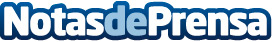 Policlínica Gipuzkoa realiza con éxito las primeras cirugías con terapia focal para cáncer de próstata Es el primer hospital del Estado inscrito en el registro de la Sociedad Internacional de ‘Focal Therapy’ y avalado por el Comité Ético de Euskadi para aplicar este tipo de tratamiento para el cáncer de próstata, que permite eliminar el tumor de la próstata de manera mínimamente invasivaDatos de contacto:Policlínica GipuzkoaPoliclínica Gipuzkoa654 09 69 91Nota de prensa publicada en: https://www.notasdeprensa.es/policlinica-gipuzkoa-realiza-con-exito-las Categorias: Nacional Medicina País Vasco Personas Mayores Innovación Tecnológica Bienestar Servicios médicos http://www.notasdeprensa.es